Резидент емес көлік кәсіпорындарына  ұсынылған  қызметтер туралы есеп1, мың АҚШ долларыОтчет об услугах, предоставленных транспортным  предприятиям-нерезидентам1, тысяч долларов СШАТүсіндірме:Комментарий: _____________________________________________________________________________________________________________________________________________________________________________________________________________________________________________________________________________________________________________________________________________________________________________________________________________________Ескертпе:Примечание:1 Мұнда және бұдан әрі көрсетілген қызметтер құны нақты төленген уақыты бойынша емес, олардың есептелген сәті (нақты қызмет көрсетілген күні)  бойынша көрсетіледі1 Здесь и далее стоимость оказанных услуг отражается на момент ее начисления (на дату фактического предоставления услуг), а не по времени фактической оплатыАтауы                                                                                                                                МекенжайыНаименование_____________________________________________________         Адрес ________________________________________________________________  ________________________________________________________________                     ________________________________________________________________Телефоны 								             Электрондық пошта мекенжайы (респонденттің) Телефон ________________________________________________________              Адрес электронной почты (респондента)  _________________________________ОрындаушыИсполнитель  _______________________________________________________________                           ______________________________________        тегі, аты және әкесінің аты (бар болған жағдайда) 					                     қолы, телефоны                фамилия, имя и отчество (при его наличии)						       подпись, телефонБас бухгалтерГлавный бухгалтер ________________________________________________                                                     ______________________________________           тегі, аты және әкесінің аты (бар болған жағдайда)                                                                                қолы         фамилия, имя и отчество (при его наличии)                                                                                                   подписьБасшы немесе оның міндетін атқарушы тұлғаРуководитель или лицо, исполняющее его обязанности  ___________________________________________________               ______________________________________                                                                    тегі, аты және әкесінің аты (бар болған жағдайда)			                                қолы                                                                          фамилия, имя и отчество (при его наличии)					    подпись        Мөрдің орны (бар болған жағдайда)         Место для печати (при наличии)Ескертпе:Примечание:2Аталған тармақ «Мемлекеттік статистика туралы» Қазақстан Республикасы Заңының 8-бабының 5-тармағына сәйкес толтырылады2 Данный пункт заполняется согласно пункту 5 статьи 8 Закона Республики Казахстан «О государственной статистике»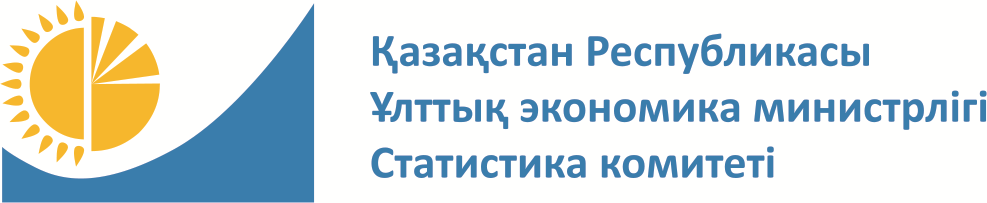 Мемлекеттік статистика органдары құпиялылығына кепілдік бередіКонфиденциальность гарантируется органами государственной статистикиМемлекеттік статистика органдары құпиялылығына кепілдік бередіКонфиденциальность гарантируется органами государственной статистикиМемлекеттік статистика органдары құпиялылығына кепілдік бередіКонфиденциальность гарантируется органами государственной статистикиМемлекеттік статистика органдары құпиялылығына кепілдік бередіКонфиденциальность гарантируется органами государственной статистикиПриложение 9 к приказу Председателя Комитета постатистике Министерства национальной экономикиРеспублики Казахстан от  «7» декабря 2017 года №194Приложение 9 к приказу Председателя Комитета постатистике Министерства национальной экономикиРеспублики Казахстан от  «7» декабря 2017 года №194Приложение 9 к приказу Председателя Комитета постатистике Министерства национальной экономикиРеспублики Казахстан от  «7» декабря 2017 года №194Приложение 9 к приказу Председателя Комитета постатистике Министерства национальной экономикиРеспублики Казахстан от  «7» декабря 2017 года №194Приложение 9 к приказу Председателя Комитета постатистике Министерства национальной экономикиРеспублики Казахстан от  «7» декабря 2017 года №194Ведомстволық статистикалық байқаудың статистикалық нысаны Статистическая форма ведомственного  статистического наблюденияВедомстволық статистикалық байқаудың статистикалық нысаны Статистическая форма ведомственного  статистического наблюденияВедомстволық статистикалық байқаудың статистикалық нысаны Статистическая форма ведомственного  статистического наблюденияВедомстволық статистикалық байқаудың статистикалық нысаны Статистическая форма ведомственного  статистического наблюденияКазақстан Республикасы Статистика агенттiгi төрағасының мiндетiн атқарушының 2010 жылғы 21 желтоқсандағы № 351 бұйрығына 23-қосымшаКазақстан Республикасы Статистика агенттiгi төрағасының мiндетiн атқарушының 2010 жылғы 21 желтоқсандағы № 351 бұйрығына 23-қосымшаКазақстан Республикасы Статистика агенттiгi төрағасының мiндетiн атқарушының 2010 жылғы 21 желтоқсандағы № 351 бұйрығына 23-қосымшаКазақстан Республикасы Статистика агенттiгi төрағасының мiндетiн атқарушының 2010 жылғы 21 желтоқсандағы № 351 бұйрығына 23-қосымшаКазақстан Республикасы Статистика агенттiгi төрағасының мiндетiн атқарушының 2010 жылғы 21 желтоқсандағы № 351 бұйрығына 23-қосымшаВедомстволық статистикалық байқаудың статистикалық нысаны Статистическая форма ведомственного  статистического наблюденияВедомстволық статистикалық байқаудың статистикалық нысаны Статистическая форма ведомственного  статистического наблюденияВедомстволық статистикалық байқаудың статистикалық нысаны Статистическая форма ведомственного  статистического наблюденияВедомстволық статистикалық байқаудың статистикалық нысаны Статистическая форма ведомственного  статистического наблюденияПриложение 23 к приказу исполняющего обязанности Председателя Агентства Республики Казахстан по статистике от 
21 декабря 2010 года № 351 Приложение 23 к приказу исполняющего обязанности Председателя Агентства Республики Казахстан по статистике от 
21 декабря 2010 года № 351 Приложение 23 к приказу исполняющего обязанности Председателя Агентства Республики Казахстан по статистике от 
21 декабря 2010 года № 351 Приложение 23 к приказу исполняющего обязанности Председателя Агентства Республики Казахстан по статистике от 
21 декабря 2010 года № 351 Приложение 23 к приказу исполняющего обязанности Председателя Агентства Республики Казахстан по статистике от 
21 декабря 2010 года № 351 Қазақстан Республикасы Ұлттық Банкінің аумақтық органына респонденттің орналасқан жері бойынша  ұсынылады    Представляется  территориальному органу Национального Банка  Республики Казахстан по месту нахождения респондентаҚазақстан Республикасы Ұлттық Банкінің аумақтық органына респонденттің орналасқан жері бойынша  ұсынылады    Представляется  территориальному органу Национального Банка  Республики Казахстан по месту нахождения респондентаҚазақстан Республикасы Ұлттық Банкінің аумақтық органына респонденттің орналасқан жері бойынша  ұсынылады    Представляется  территориальному органу Национального Банка  Республики Казахстан по месту нахождения респондентаҚазақстан Республикасы Ұлттық Банкінің аумақтық органына респонденттің орналасқан жері бойынша  ұсынылады    Представляется  территориальному органу Национального Банка  Республики Казахстан по месту нахождения респондентаҚазақстан Республикасы Ұлттық Банкінің аумақтық органына респонденттің орналасқан жері бойынша  ұсынылады    Представляется  территориальному органу Национального Банка  Республики Казахстан по месту нахождения респондентаҚазақстан Республикасы Ұлттық Банкінің аумақтық органына респонденттің орналасқан жері бойынша  ұсынылады    Представляется  территориальному органу Национального Банка  Республики Казахстан по месту нахождения респондентаСтатистикалық нысан www.nationalbank.kz  интернет-ресурсына орналастырылған Статистическая форма размещена на интернет-ресурсе www.nationalbank.kzСтатистикалық нысан www.nationalbank.kz  интернет-ресурсына орналастырылған Статистическая форма размещена на интернет-ресурсе www.nationalbank.kzСтатистикалық нысан www.nationalbank.kz  интернет-ресурсына орналастырылған Статистическая форма размещена на интернет-ресурсе www.nationalbank.kzСтатистикалық нысан www.nationalbank.kz  интернет-ресурсына орналастырылған Статистическая форма размещена на интернет-ресурсе www.nationalbank.kzСтатистикалық нысан www.nationalbank.kz  интернет-ресурсына орналастырылған Статистическая форма размещена на интернет-ресурсе www.nationalbank.kzСтатистикалық нысан www.nationalbank.kz  интернет-ресурсына орналастырылған Статистическая форма размещена на интернет-ресурсе www.nationalbank.kzСтатистикалық нысан коды 7361202Код статистической  формы 7361202Статистикалық нысан коды 7361202Код статистической  формы 7361202Статистикалық нысан коды 7361202Код статистической  формы 7361202Резидент емес көлік кәсіпорындарына ұсынылған қызметтер туралы есепРезидент емес көлік кәсіпорындарына ұсынылған қызметтер туралы есепРезидент емес көлік кәсіпорындарына ұсынылған қызметтер туралы есепРезидент емес көлік кәсіпорындарына ұсынылған қызметтер туралы есепРезидент емес көлік кәсіпорындарына ұсынылған қызметтер туралы есепРезидент емес көлік кәсіпорындарына ұсынылған қызметтер туралы есепРезидент емес көлік кәсіпорындарына ұсынылған қызметтер туралы есеп5-ТБ 5-ПБ 5-ТБ 5-ПБ 5-ТБ 5-ПБ Отчет об услугах, предоставленных транспортным предприятиям-нерезидентамОтчет об услугах, предоставленных транспортным предприятиям-нерезидентамОтчет об услугах, предоставленных транспортным предприятиям-нерезидентамОтчет об услугах, предоставленных транспортным предприятиям-нерезидентамОтчет об услугах, предоставленных транспортным предприятиям-нерезидентамОтчет об услугах, предоставленных транспортным предприятиям-нерезидентамОтчет об услугах, предоставленных транспортным предприятиям-нерезидентамТоқсандықКвартальнаяТоқсандықКвартальнаяТоқсандықКвартальнаяЕсепті кезең Отчетный периодтоқсанкварталжылгоджылгодҚосалқы және қосымша көлік қызметімен айналысатын кәсіпорындар ұсынадыПредставляют предприятия, занимающиеся вспомогательной и дополнительной транспортной деятельностьюҚосалқы және қосымша көлік қызметімен айналысатын кәсіпорындар ұсынадыПредставляют предприятия, занимающиеся вспомогательной и дополнительной транспортной деятельностьюҚосалқы және қосымша көлік қызметімен айналысатын кәсіпорындар ұсынадыПредставляют предприятия, занимающиеся вспомогательной и дополнительной транспортной деятельностьюҚосалқы және қосымша көлік қызметімен айналысатын кәсіпорындар ұсынадыПредставляют предприятия, занимающиеся вспомогательной и дополнительной транспортной деятельностьюҚосалқы және қосымша көлік қызметімен айналысатын кәсіпорындар ұсынадыПредставляют предприятия, занимающиеся вспомогательной и дополнительной транспортной деятельностьюҚосалқы және қосымша көлік қызметімен айналысатын кәсіпорындар ұсынадыПредставляют предприятия, занимающиеся вспомогательной и дополнительной транспортной деятельностьюҚосалқы және қосымша көлік қызметімен айналысатын кәсіпорындар ұсынадыПредставляют предприятия, занимающиеся вспомогательной и дополнительной транспортной деятельностьюҚосалқы және қосымша көлік қызметімен айналысатын кәсіпорындар ұсынадыПредставляют предприятия, занимающиеся вспомогательной и дополнительной транспортной деятельностьюҚосалқы және қосымша көлік қызметімен айналысатын кәсіпорындар ұсынадыПредставляют предприятия, занимающиеся вспомогательной и дополнительной транспортной деятельностьюҚосалқы және қосымша көлік қызметімен айналысатын кәсіпорындар ұсынадыПредставляют предприятия, занимающиеся вспомогательной и дополнительной транспортной деятельностьюҰсыну мерзімі – есептік кезеңнен кейін 30-нан кешіктірмейСрок представления – не позднее 30 числа после отчетного периодаҰсыну мерзімі – есептік кезеңнен кейін 30-нан кешіктірмейСрок представления – не позднее 30 числа после отчетного периодаҰсыну мерзімі – есептік кезеңнен кейін 30-нан кешіктірмейСрок представления – не позднее 30 числа после отчетного периодаҰсыну мерзімі – есептік кезеңнен кейін 30-нан кешіктірмейСрок представления – не позднее 30 числа после отчетного периодаҰсыну мерзімі – есептік кезеңнен кейін 30-нан кешіктірмейСрок представления – не позднее 30 числа после отчетного периодаҰсыну мерзімі – есептік кезеңнен кейін 30-нан кешіктірмейСрок представления – не позднее 30 числа после отчетного периодаҰсыну мерзімі – есептік кезеңнен кейін 30-нан кешіктірмейСрок представления – не позднее 30 числа после отчетного периодаҰсыну мерзімі – есептік кезеңнен кейін 30-нан кешіктірмейСрок представления – не позднее 30 числа после отчетного периодаҰсыну мерзімі – есептік кезеңнен кейін 30-нан кешіктірмейСрок представления – не позднее 30 числа после отчетного периодаҰсыну мерзімі – есептік кезеңнен кейін 30-нан кешіктірмейСрок представления – не позднее 30 числа после отчетного периодаБСН кодыКод БИНБСН кодыКод БИНКөрсеткіштің атауыНаименование показателяЖол кодыКод строкиБарлығыВсегоӘріптес елдердің атауыНаименование стран-партнеровӘріптес елдердің атауыНаименование стран-партнеровӘріптес елдердің атауыНаименование стран-партнеровӘріптес елдердің атауыНаименование стран-партнеровӘріптес елдердің атауыНаименование стран-партнеровӘріптес елдердің атауыНаименование стран-партнеровӘріптес елдердің атауыНаименование стран-партнеровӘріптес елдердің атауыНаименование стран-партнеровӘріптес елдердің атауыНаименование стран-партнеровКөрсеткіштің атауыНаименование показателяЖол кодыКод строкиБарлығыВсегоАБ123457891011Кемелерді жағалауға қою, ұшақтар және автокөлік құралдарының тұрағы Постановка судов к причалу, стоянка самолетов и автотранспортных средств10Тиеу (түсіру)Погрузка (разгрузка)  20Навигациялық және ұқсас алымдарНавигационные и аналогичные сборы30Жанар май құюЗаправка топливом 40Азық-түлікпен қамтамасыз етуСнабжение продовольствием 50Сақтау  және қоймада сақтауХранение и  складирование60Өзге  қызметтер (өтінеміз, көрсетіңіз)Прочие услуги (пожалуйста, укажите)70Алғашқы статистикалық деректерді таратуға келісеміз2Согласны на распространение первичных статистических данных2Алғашқы статистикалық деректерді таратуға келіспейміз2Не согласны на распространение первичных статистических данных2